Les bulles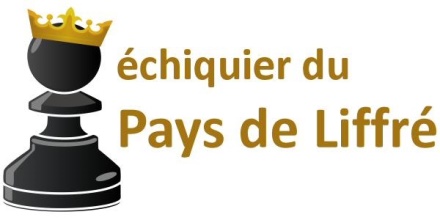 Trouve le chemin qui passe par toutes les bulles, sans jamais se recouper, ni passer deux fois dans une bulle.Trois bulles sont imposées.Note l’ordre des 10 bulles.ordre12345678910bulleCHD